SupplementThe “forever” per- and polyfluoroalkyl substances (PFAS): a critical accounting of global research on a major threat under changing regulationsDoris Klingelhöfer*, Markus Braun, David A. Groneberg, Dörthe BrüggmannSupplementary display itemsSupplementary Figure 1: Search procedure for the generation of the analysis database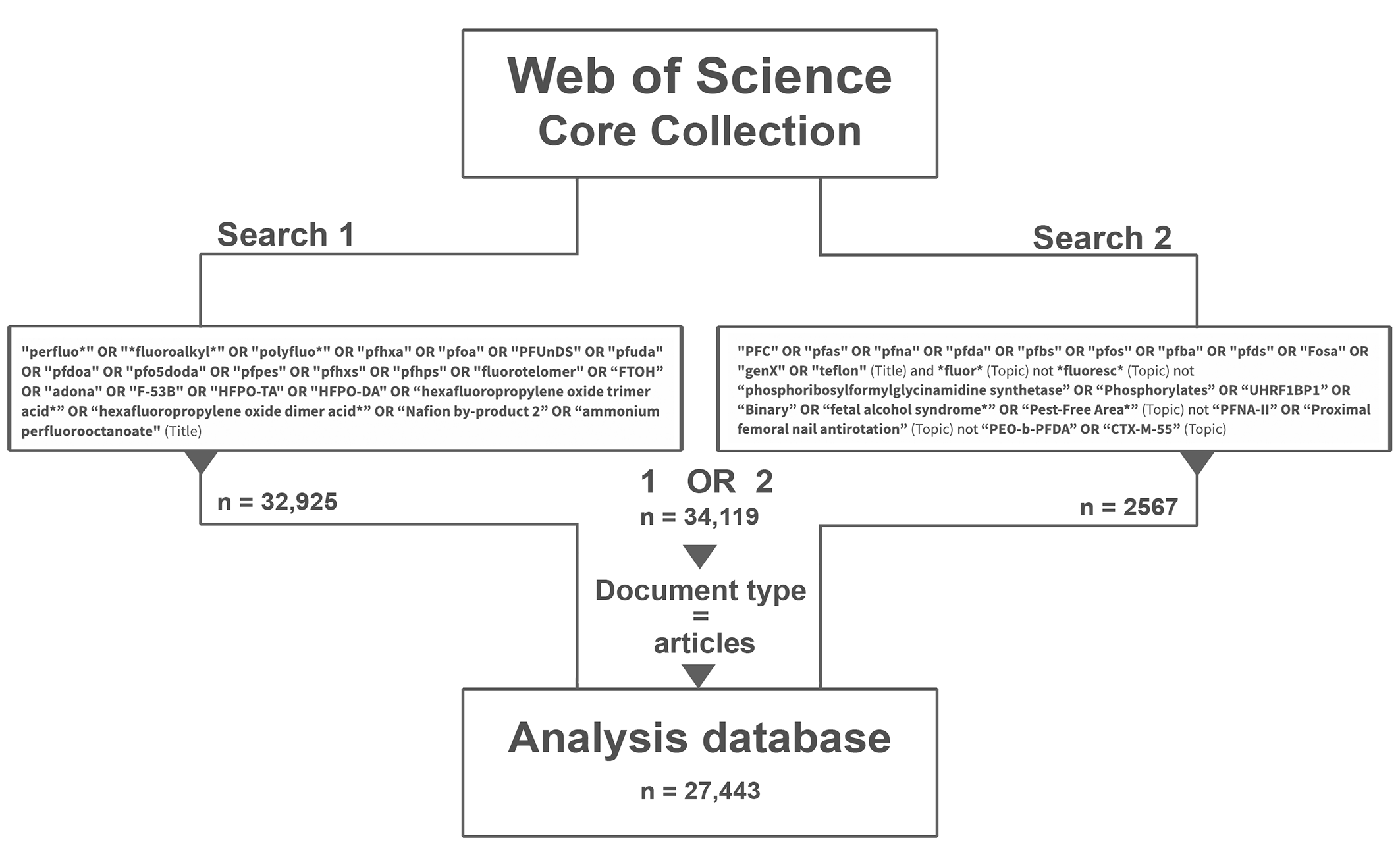 Supplementary Figure 2: Cluster analysis of title words of PFAS articles (threshold: 30 occurrences), QR code for interactive display. Cluster red: material, polymer sciences, cluster green: human and environmental exposure.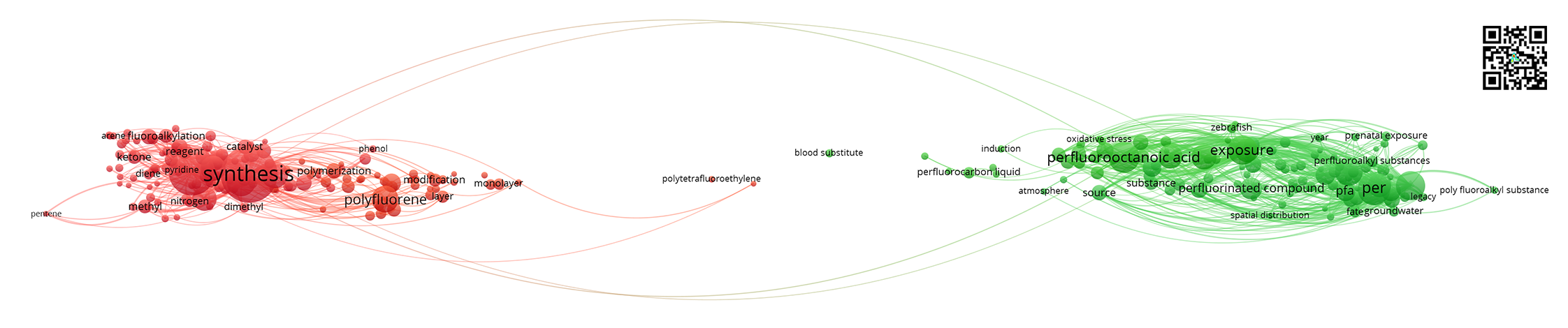 Supplementary Figure 3: Citation analysis of global PFAS articles. A) Number of citations on PFAS articles per country. B) Citation rate of PFAS articles (number of citations / number of articles), threshold: 30 articles.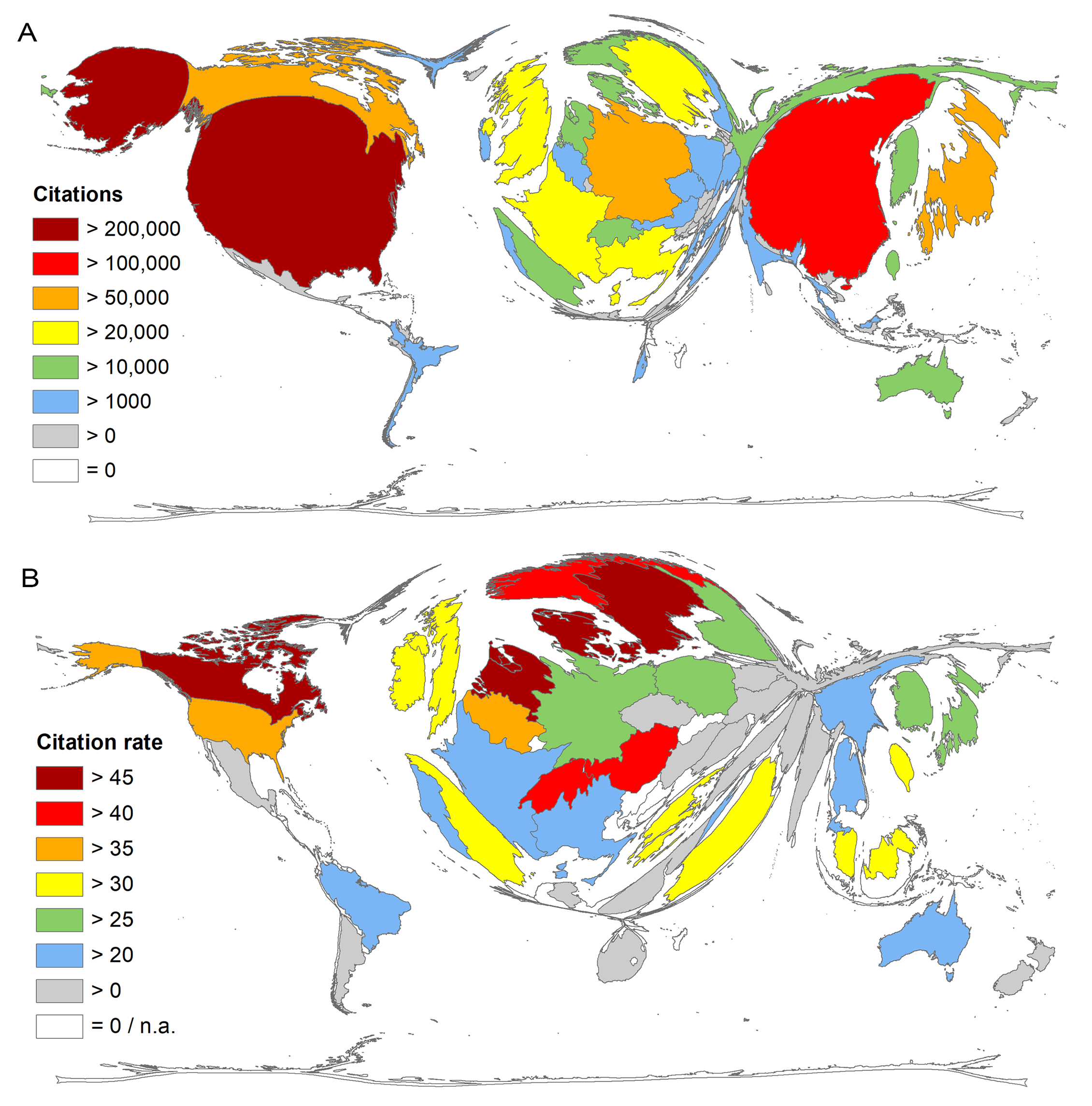 Supplementary Figure 4: Collaboration networks on PFAS. Strength of connecting lines is analogous to the strength of networking. A) International network (display threshold: 7 collaboration articles), numbers in brackets (number of articles / number of collaboration articles). B) Collaborations on institutional level (display threshold: 20 collaboration articles).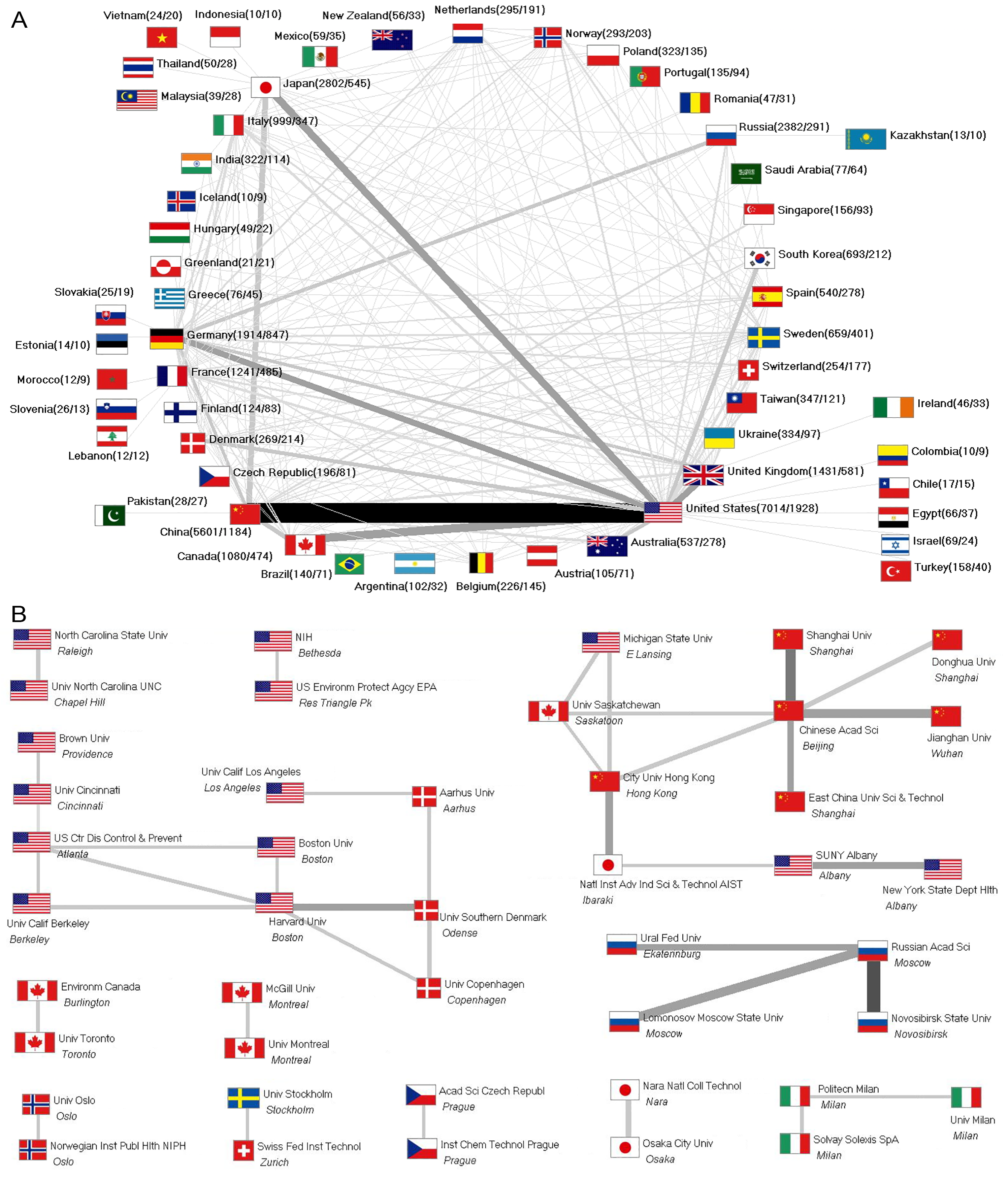 